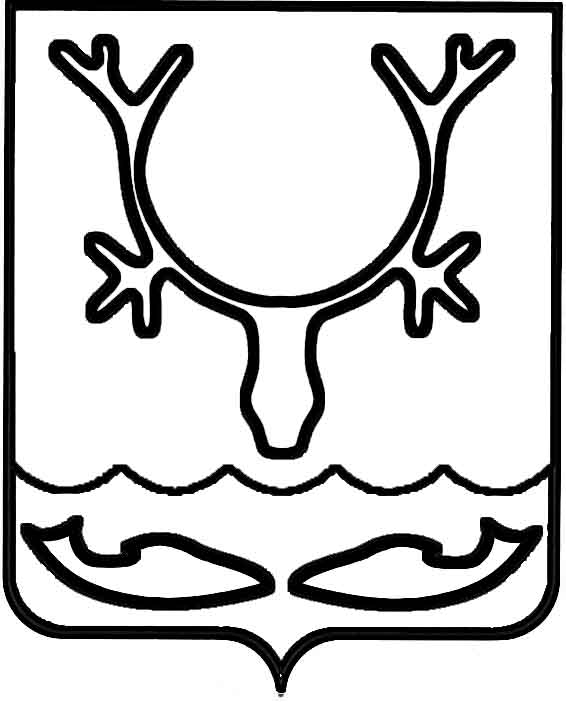 Администрация муниципального образования
"Городской округ "Город Нарьян-Мар"РАСПОРЯЖЕНИЕО внесении изменения в распоряжение Администрации муниципального образования "Городской округ "Город Нарьян-Мар"               от 23.01.2024 № 33-рВ целях актуализации правовых актов Администрации муниципального образования "Городской округ "Город Нарьян-Мар" в сфере развития инвестиционной деятельности на территории муниципального образования "Городской округ "Город Нарьян-Мар":Внести изменение в распоряжение Администрации муниципального образования "Городской округ "Город Нарьян-Мар" от 23.01.2024 № 33-р 
"Об утверждении Плана проведения экспертизы нормативных правовых актов Администрации муниципального образования "Городской округ "Город Нарьян-Мар" на 2024 год", изложив Приложение в новой редакции (Приложение).Настоящее распоряжение вступает в силу со дня его подписания.Приложениек распоряжению Администрации муниципального образования"Городской округ "Город Нарьян-Мар"от 18.03.2024 № 141-р"Приложениек распоряжению Администрациимуниципального образования"Городской округ "Город Нарьян-Мар"от 23.01.2024 № 33-рПлан проведения экспертизы нормативных правовых актовАдминистрации муниципального образования "Городской округ "Город Нарьян-Мар"на 2024 год".18.03.2024№141-рГлава города Нарьян-Мара О.О. Белак№ п/пВид и наименование НПАРазработчик НПАЛицо, обратившеесяс предложениемо проведении экспертизы НПАИнформация, проводилась ли ОРВ проекта данного НПАСрок проведения экспертизы НПА1Постановление Администрации МО "Городской округ "Город Нарьян-Мар" 
от 05.04.2019 № 388 "Об утверждении требований к павильонам, размещаемым на территории МО "Городской округ "Город Нарьян-Мар"Управление экономического и инвестиционного развития Администрации муниципального образования "Городской округ "Город Нарьян-Мар"Управление экономического 
и инвестиционного развития Администрации муниципального образования "Городской округ "Город Нарьян-Мар"Да2 квартал2Постановление Администрации МО "Городской округ "Город Нарьян-Мар" 
от 10.01.2018 № 4 "Об утверждении Правил архитектурно-художественного оформления зданий, строений, сооружений, фасады которых определяют архитектурный облик сложившейся застройки на территории МО "Городской округ "Город Нарьян-Мар"Управление организационно-информационного обеспечения Администрации муниципального образования "Городской округ "Город Нарьян-Мар"Управление организационно-информационного обеспечения Администрации муниципального образования "Городской округ "Город Нарьян-Мар"Да2 квартал3Постановление Администрации МО "Городской округ "Город Нарьян-Мар" 
от 16.05.2018 № 333 "Об утверждении Схемы размещения рекламных конструкций на территории муниципального образования "Городской округ "Город Нарьян-Мар"Управление организационно-информационного обеспечения Администрации муниципального образования "Городской округ "Город Нарьян-Мар"Управление организационно-информационного обеспечения Администрации муниципального образования "Городской округ "Город Нарьян-Мар"Нет2 квартал